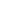 Name:	________________________________________________	Date:	___________________________	Last			First			M.I.Address:	________________________________________________________________________________		Street								Apt #		______________________________________________________________________________________________________________		City							State			Zip CodePhone:	_____________________	Email Address:	_______________________________________________Date Available:	______________  SSN:	______________ DOB: _____________ Salary Desired:  $_____________Where are you a citizen of?   _____________________________________________________________________What Security Clearances do you possess?  _________________________________________________________Have you ever been convicted of a felony?  _________________________________________________________How did you learn about Integrity?  _______________________________________________________________         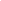 Please indicate when and where you obtained a degree for all degrees held.  Be sure to include the highest degree held.High School:	___________________________________________________________________________		When			Where		When			WhereSecond Degree:	___________________________________________________________________________		When			WhereThird Degree:	___________________________________________________________________________		When			Where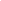 Please list three professional references.1. Name: __________________________________	Relationship:	_________________________________Company:  _________________________________	Contact No.:	_________________________________Email Address:	___________________________________	Years Known:	__________________________2. Name: __________________________________	Relationship:	_________________________________Company:  _________________________________	Contact No.:	_________________________________Email Address:	___________________________________	Years Known:	__________________________3. Name: __________________________________	Relationship:	________________________________Company:  _________________________________	Contact No.:	________________________________Email Address:	___________________________________	Years Known:	_________________________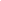 1. Company:  __________________________________	Supervisor’s Name:  ____________________________Job Title:  ___________________________________	Contact No.:  __________________________________Period Employed:  ____________________________	Reason for Leaving:  ____________________________Starting Salary:  ______________________________	Ending Salary: _________________________________Duties:  ____________________________________________________________________________________May we may contact this supervisor for reference?  ________________________________________________2. Company:  __________________________________	Supervisor’s Name:  ____________________________Job Title:  ___________________________________	Contact No.:  __________________________________Period Employed:  ___________________________	Reason for Leaving:  ____________________________Starting Salary:  ______________________________	Ending Salary: _________________________________Duties:  ____________________________________________________________________________________May we may contact this supervisor for reference?  ________________________________________________3. Company:  __________________________________	Supervisor’s Name:  ____________________________Job Title:  ___________________________________	Contact No.:  __________________________________Period Employed:  ___________________________	Reason for Leaving:  ____________________________Starting Salary:  ______________________________	Ending Salary: _________________________________Duties:  ____________________________________________________________________________________May we may contact this supervisor for reference?  ________________________________________________4. Company:  __________________________________	Supervisor’s Name:  ____________________________Job Title:  ___________________________________	Contact No.:  __________________________________Period Employed:  ___________________________	Reason for Leaving:  ____________________________Starting Salary:  ______________________________	Ending Salary: _________________________________Duties:  ______________________________________________________________________________________May we may contact this supervisor for reference?  _________________________________________________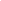 Dates of Service:  ______________________________		Branch:  _________________________________		    From			ToRank at Discharge:  _____________________________		Type of Discharge:  ________________________If not honorable discharge, explain:  ______________________________________________________________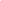 I hereby certify that all information provided by me is truthful, accurate and complete to the best of my ability.  I understand and accept that if I am found to have falsely stated any of the above information that I may be denied employment by Integrity or immediately terminated, no matter when or how this information was disclosed.I hereby authorize Integrity to investigate all information provided by me and validate its accuracy and completeness.  Furthermore, I release Integrity and any other persons from any liability for any information that was provided as a consequence of evaluation for employment.I understand that this application does not guarantee employment with Integrity and that other candidates may be considered for the same position I am applying for.  I understand that if I am chosen for this position, I will be provided other documents that clarify, in writing, Integrity Communications Solutions policies, benefits and terms and conditions for employment.I certify that I have personally completed this application and attest to the validity and accuracy contained herein and have read and understood the above statements.Signature:  ________________________________________	Date:  ___________________________________Printed Name:  ____________________________________